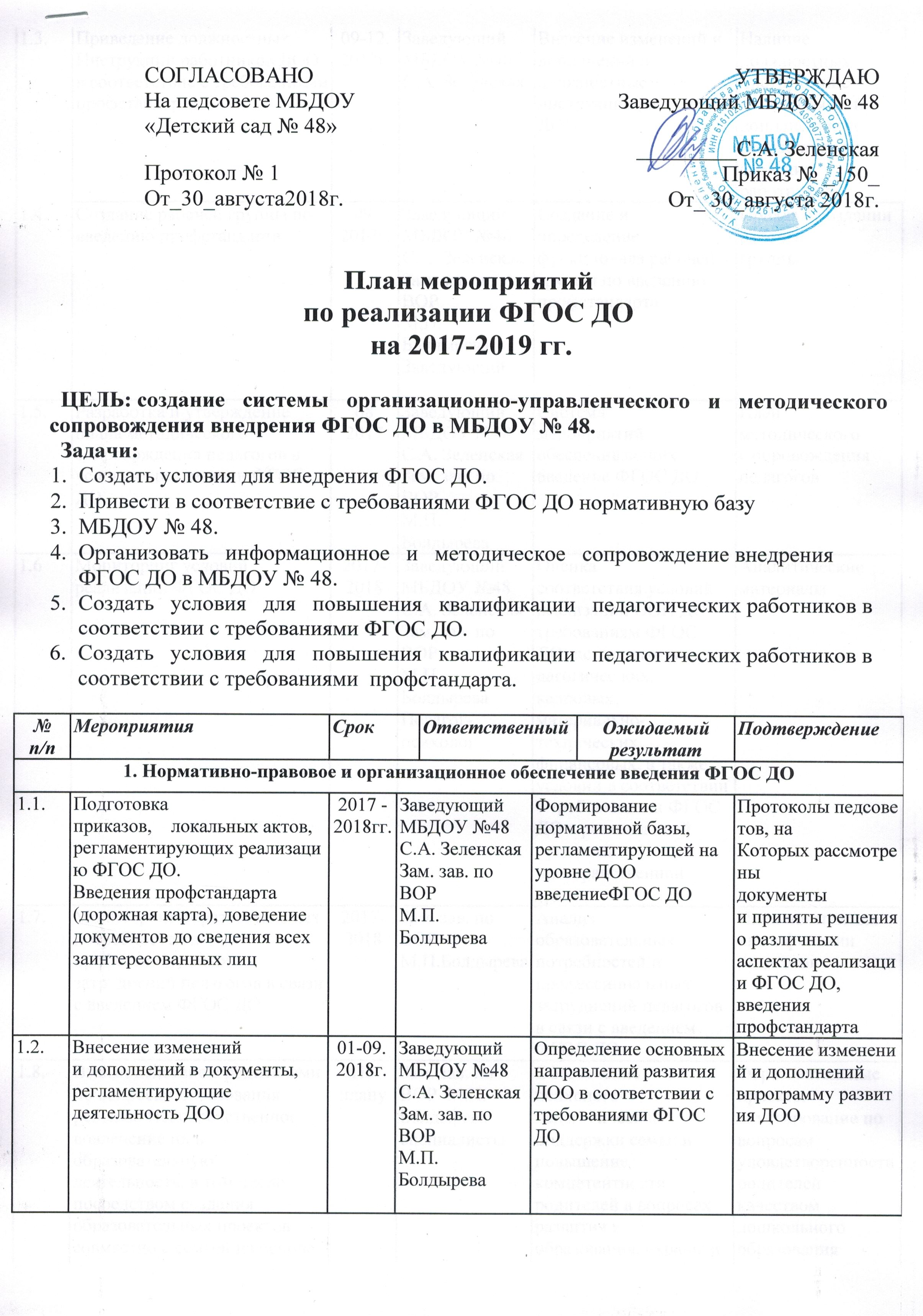 1.3.Приведение должностных Инструкций работников ДОО в соответствие с требованиями профстандарта09-12.2017г.09-12.2017г.Заведующий МБДОУ №48С.А. ЗеленскаяЗаведующий МБДОУ №48С.А. ЗеленскаяВнесение изменений и дополнений в должностные инструкции работников ДООВнесение изменений и дополнений в должностные инструкции работников ДООНаличие должностныхинструкций с изменениями идополнениями, доведенных досведения работниковНаличие должностныхинструкций с изменениями идополнениями, доведенных досведения работников1.4.Создание рабочей группы по введению профстандарта09.2017г.09.2017г.ЗаведующийМБДОУ №48С.А. ЗеленскаяЗам. зав. по ВОРМ,П. Болдырева ЗаведующийЗаведующийМБДОУ №48С.А. ЗеленскаяЗам. зав. по ВОРМ,П. Болдырева ЗаведующийСоздание и определениефункционала рабочей группы по введению профстандартаСоздание и определениефункционала рабочей группы по введению профстандартаПриказ о создании рабочейгруппы1.5.Разработка и утверждение плана методического сопровождения педагогов в условиях реализации ФГОС ДО082017082017ЗаведующийМБДОУ №48С.А. ЗеленскаяЗам. зав. по ВОРМ,П. БолдыреваЗаведующийМБДОУ №48С.А. ЗеленскаяЗам. зав. по ВОРМ,П. БолдыреваСистемамероприятий.обеспечивающихвведение ФГОС ДОСистемамероприятий.обеспечивающихвведение ФГОС ДОПлан методическогоСопровождения педагогов1.6Мониторинг условий реализации ФГОС ДО2017-20182017-2018ЗаведующийМБДОУ №48С.А. ЗеленскаяЗам. зав. по ВОРМ,П. Болдырева Педагог-психологЗаведующийМБДОУ №48С.А. ЗеленскаяЗам. зав. по ВОРМ,П. Болдырева Педагог-психологОценкасоответствия условийреализации ООП ДО требованиям ФГОС ДО: психолого-пе дагогичес ких, кадровых, материально-технических, финансовых, а также условий в соответствии с требованиями ФГОС ДО к развивающей предметно -пространственной средеОценкасоответствия условийреализации ООП ДО требованиям ФГОС ДО: психолого-пе дагогичес ких, кадровых, материально-технических, финансовых, а также условий в соответствии с требованиями ФГОС ДО к развивающей предметно -пространственной средеАналитические материалы1.7.Мониторинг образовательных потребностей и профессиональных затруднений педагогов в связи с введением ФГОС ДО2017-20182017-2018Зам. зав. по ВОРМ,П.Болдырева Зам. зав. по ВОРМ,П.Болдырева Анализ образовательных потребностей и профессиональных затруднений педагогов в связи с введением ФГОС ДОАнализ образовательных потребностей и профессиональных затруднений педагогов в связи с введением ФГОС ДОПлан повышения квалификации педагогов1.8.Взаимодействие с родителями по вопросам образования ребенка. Непосредственное вовлечение их в образовательную деятельность, в том числе посредством создания образовательных проектов совместно с семьей на основе выявленных потребностей и поддержки образовательных инициатив семьиПоплануПоплануЗам. зав. по ВОР  М.П. Болдырева специалистыЗам. зав. по ВОР  М.П. Болдырева специалистыОбеспечение психолого-педагогической поддержки семьи и повышение компетентности родителей в вопросах развития и образования, охраны и укрепления здоровья детейОбеспечение психолого-педагогической поддержки семьи и повышение компетентности родителей в вопросах развития и образования, охраны и укрепления здоровья детейОбразовательные проектыанкетирование по вопросамудовлетворенности родителейкачеством дошкольногообразования1.9.Анализ соответствия материально-технической базы реализации основной Образовательной программы ДОО действующим санитарным и противопожарным нормам, нормам охраны труда работников образовательных учреждений09.201709. 201809.201709. 2018Заведующий МБДОУ №48С.А. ЗеленскаяЗаведующий МБДОУ №48С.А. ЗеленскаяПриведение материально-технической базы реализации ООП ДО в соответствие с требованиями ФГОС ДОПриведение материально-технической базы реализации ООП ДО в соответствие с требованиями ФГОС ДОАнализ2. Кадровое и методическое обеспечение введения ФГОС ДО2. Кадровое и методическое обеспечение введения ФГОС ДО2. Кадровое и методическое обеспечение введения ФГОС ДО2. Кадровое и методическое обеспечение введения ФГОС ДО2. Кадровое и методическое обеспечение введения ФГОС ДО2. Кадровое и методическое обеспечение введения ФГОС ДО2. Кадровое и методическое обеспечение введения ФГОС ДО2. Кадровое и методическое обеспечение введения ФГОС ДО2. Кадровое и методическое обеспечение введения ФГОС ДО2.1.Поэтапная подготовка педагогических и управленческих кадров к переходу на профстандартДорожная картаЗаведующийМБДОУ №48С.А. ЗеленскаяЗам. зав. по ВОРМ.П.Болдырева психологЗаведующийМБДОУ №48С.А. ЗеленскаяЗам. зав. по ВОРМ.П.Болдырева психологЗаведующийМБДОУ №48С.А. ЗеленскаяЗам. зав. по ВОРМ.П.Болдырева психологСоздание условий для прохождения программ повышения квалификации педагогических и управленческих кадров по переходу на профстандартСоздание условий для прохождения программ повышения квалификации педагогических и управленческих кадров по переходу на профстандартПлан курсовой подготовкиПлан курсовой подготовки2.2Разработка и утверждение ООП ДО в соответствии с требованиями ФГОС ДО и с учетом примерных образовательных программ дошкольног ообразования08.2017Зам. зав. по ВОРМ,П.Болдырева Зам. зав. по ВОРМ,П.Болдырева Зам. зав. по ВОРМ,П.Болдырева Разработка и утверждение ООП ДО всоответствии с требованиями ФГОС ДО с учетом примерных образовательных программ дошкольного образования с привлечением органовгосударственно-общественного управленияРазработка и утверждение ООП ДО всоответствии с требованиями ФГОС ДО с учетом примерных образовательных программ дошкольного образования с привлечением органовгосударственно-общественного управленияООП ДО, протокол ПедсоветаООП ДО, протокол Педсовета2.3.Определение перечня06-08.2017 .Зам. зав. по ВОРМ,П.Болдырева Зам. зав. по ВОРМ,П.Болдырева Зам. зав. по ВОРМ,П.Болдырева Определение перечня вариативных примерных программ и методических пособий, используемых в образовательном процессе в соответствии с ФГОС ДО (на основе реестра) пособий, используемых в образовательном учрежденииОпределение перечня вариативных примерных программ и методических пособий, используемых в образовательном процессе в соответствии с ФГОС ДО (на основе реестра) пособий, используемых в образовательном учрежденииООП ДОООП ДОвариативных примерных ООП ДО и методических пособий, используемых в образовательном процессе в соответствии с ФГОС ДО (на основе реестра)06-08.2017 .Определение перечня вариативных примерных программ и методических пособий, используемых в образовательном процессе в соответствии с ФГОС ДО (на основе реестра) пособий, используемых в образовательном учрежденииОпределение перечня вариативных примерных программ и методических пособий, используемых в образовательном процессе в соответствии с ФГОС ДО (на основе реестра) пособий, используемых в образовательном учреждении2.4.Моделирование организации образовательного процесса, обеспечивающей организацию предметно-пространственной образовательной среды, характер взаимодействия воспитанников со взрослыми и другими детьми, систему отношения ребенка к миру. другим людям, самому себе.2017-2019гРабочаягруппа повведению вДООФГОС ДО,введению профстандартаРабочаягруппа повведению вДООФГОС ДО,введению профстандартаРабочаягруппа повведению вДООФГОС ДО,введению профстандартаСоздание модели образовательного процесса в соответствии с возрастными и индивидуальным и особенностями на основе ФГОС ДОСоздание модели образовательного процесса в соответствии с возрастными и индивидуальным и особенностями на основе ФГОС ДОМодельобразовательногопроцесса в ДОО всоответствии сФГОС ДОМодельобразовательногопроцесса в ДОО всоответствии сФГОС ДО2.5.Оснащение образовательногопространства содержательно -насыщенными средствами (в томчисле техническими) и материалами обучения и воспитания в соответствии с ФГОС ДО2017-2019Заведующий МБДОУ №48С.А.ЗеленскаяЗаведующий МБДОУ №48С.А.ЗеленскаяЗаведующий МБДОУ №48С.А.ЗеленскаяПланирование иоснащение образовательного пространства содержательно насыщенными средствами (в том числе техническими) и материалами обучения и воспитания в соответствии с ФГОС ДОПланирование иоснащение образовательного пространства содержательно насыщенными средствами (в том числе техническими) и материалами обучения и воспитания в соответствии с ФГОС ДОПлан ресурсного обеспечения вДОО образовательногопроцесса на уровне дошкольного образованияПлан ресурсного обеспечения вДОО образовательногопроцесса на уровне дошкольного образования2.6.Повышение профессиональнойкомпетентности педагогов повопросам введения ФГОС ДО (семинары, тематические консультации и др. формы методической работы)ПостоянноПо плануПКЗаведующийМБДОУ №48С.А. ЗеленскаяЗам. зав. по ВОРМ,П. Болдырева ЗаведующийМБДОУ №48С.А. ЗеленскаяЗам. зав. по ВОРМ,П. Болдырева ЗаведующийМБДОУ №48С.А. ЗеленскаяЗам. зав. по ВОРМ,П. Болдырева Усвоениепедагогамиосновных положенийФГОС ДО:Усвоениепедагогамиосновных положенийФГОС ДО:Протоколымероприятий,методические материалы,результатыанкетированияпедагоговПротоколымероприятий,методические материалы,результатыанкетированияпедагогов2.7.Методическое сопровождение ДОО по вопросам введения ФГОС ДОПоплануметодическогосопровожденияЗам. зав. по ВОРМ,П. Болдырева СтаршийвоспитательЗам. зав. по ВОРМ,П. Болдырева СтаршийвоспитательЗам. зав. по ВОРМ,П. Болдырева СтаршийвоспитательЛиквидация профессиональных затруднений педагогов повведению ФГОС ДОЛиквидация профессиональных затруднений педагогов повведению ФГОС ДОПротоколы мероприятий,методические материалы,результаты анкетирования педагоговПротоколы мероприятий,методические материалы,результаты анкетирования педагогов3. Финансово - экономическое обеспечение введения ФГОС ДО3. Финансово - экономическое обеспечение введения ФГОС ДО3. Финансово - экономическое обеспечение введения ФГОС ДО3. Финансово - экономическое обеспечение введения ФГОС ДО3. Финансово - экономическое обеспечение введения ФГОС ДО3. Финансово - экономическое обеспечение введения ФГОС ДО3. Финансово - экономическое обеспечение введения ФГОС ДО3. Финансово - экономическое обеспечение введения ФГОС ДО3. Финансово - экономическое обеспечение введения ФГОС ДО3. Финансово - экономическое обеспечение введения ФГОС ДО3.1.Разработка локальных актов, регламентирующих установление заработной платы работников ДОО, в том числе стимулирующих надбавок и доплат, порядка и размера премирования.2017-2019ЗаведующийМБДОУ №48С.А. ЗеленскаяЗам. зав. по ВОРМ,П. Болдырева ЗаведующийЗаведующийМБДОУ №48С.А. ЗеленскаяЗам. зав. по ВОРМ,П. Болдырева ЗаведующийЗаведующийМБДОУ №48С.А. ЗеленскаяЗам. зав. по ВОРМ,П. Болдырева ЗаведующийВведение системы эффективного контрактаВведение системы эффективного контрактаПротоколы,приказы,дополнительныесоглашения, положение о надбавке за результативность профессионально й деятельностиПротоколы,приказы,дополнительныесоглашения, положение о надбавке за результативность профессионально й деятельности3.2.Оснащение образовательного пространства средствами обучения и воспитания (в том числе техническими), материалами (в том числе расходными) в соответствии с основными видами детской деятельности и требованиями ФГОС ДОПоплану оснащенияЗаведующийМБДОУ №48С.А. ЗеленскаяЗам. зав. по ВОРМ,П. Болдырева ЗаведующийЗаведующийМБДОУ №48С.А. ЗеленскаяЗам. зав. по ВОРМ,П. Болдырева ЗаведующийЗаведующийМБДОУ №48С.А. ЗеленскаяЗам. зав. по ВОРМ,П. Болдырева ЗаведующийСоздание развивающей предметно -пространственной среды, обеспечивающей максимальную реализацию образовательного потенциала пространства ДООСоздание развивающей предметно -пространственной среды, обеспечивающей максимальную реализацию образовательного потенциала пространства ДООНаличие в ДОО средств обучения и воспитания (втом числе технических),материалов (в том числе расходных) в соответствии сосновными видами детскойдеятельности и требованиями ФГОС ДОНаличие в ДОО средств обучения и воспитания (втом числе технических),материалов (в том числе расходных) в соответствии сосновными видами детскойдеятельности и требованиями ФГОС ДО4. Информационное обеспечение введения ФГОС ДО4. Информационное обеспечение введения ФГОС ДО4. Информационное обеспечение введения ФГОС ДО4. Информационное обеспечение введения ФГОС ДО4. Информационное обеспечение введения ФГОС ДО4. Информационное обеспечение введения ФГОС ДО4. Информационное обеспечение введения ФГОС ДО4. Информационное обеспечение введения ФГОС ДО4. Информационное обеспечение введения ФГОС ДО4. Информационное обеспечение введения ФГОС ДО4.1.Создание условий для доступа педагогов к электронным образовательным ресурсам в сети Интернет.2017г.2017г.2017г.ЗаведующийМБДОУ №48С.А. ЗеленскаяЗам. зав. по ВОРМ,П. Болдырева ЗаведующийМБДОУ №48С.А. ЗеленскаяЗам. зав. по ВОРМ,П. Болдырева Организация доступапедагогов к электронным образовательным ресурсам в сети Интернет.Положение о ИОС ДОО,положение о web- сайте ДООПоложение о ИОС ДОО,положение о web- сайте ДООПоложение о ИОС ДОО,положение о web- сайте ДОО4.2.Информирование родителей и воспитанников, всехзаинтересованных лиц, вовлеченных в образовательную деятельность, а также широкой общественности о введении ФГОС ДОО (сайт ДОО, информационные стенды, родительские собрания, публикации в СМИ и т.д.)ПостоянноПостоянноПостоянноЗаведующийМБДОУ №48С.А. ЗеленскаяЗам. зав. по ВОРМ,П. БолдыреваПедагогиЗаведующийМБДОУ №48С.А. ЗеленскаяЗам. зав. по ВОРМ,П. БолдыреваПедагогиИнформирование о ходе и результатах перехода на ФГОС ДОИОС ДОО, печатная продукция, протоколы.Отчет о самообследовании и др.ИОС ДОО, печатная продукция, протоколы.Отчет о самообследовании и др.ИОС ДОО, печатная продукция, протоколы.Отчет о самообследовании и др.